Information on entities of the national economy    entered in the REGON register - March 2022	 
As at the end of March 2022 the REGON register included 4 859.1 thous. of national economy entities, i.e. by 0.2% more than a month before (3.5% more than in the corresponding period of the previous year).  
Newly registered entities in the REGON registerAn increase in the number of newly registered entities was recorded for commercial companies (by 8.5%), including limited liability companies (by 7.8%) compared to the previous month. The number of newly registered civil partnerships increased by 2.4%. Among newly registered entities, natural persons conducting economic activity accounted for 77.1% of all newly registered entities.Table 1. Entities of the national economy in the REGON registeraa applies to legal persons, organizational entities without legal personality and natural persons conducting economic activity (excluding persons tending private farm in agriculture).Deregistered entities from the REGON registerIn March, 22.9% more entities were deregistered from the REGON register than in the previous month. An increase in the number of deregistered entities was recorded for companies (by 30.1%) and natural persons conducting economic activity (by 22.3%).Entities with suspended activity in the REGON registerEntities with suspended activity as at the end of March 2022 accounted for 12.4% of the total number of registered entities in the REGON register. An increase in the number of entities with suspended activity was noted in section of real estate activities (by 3.1%), arts, entertainment and recreation activities (by 2.5%), professional, scientific and technical activity (by 2.0%).  Chart 1. The number of newly registered entities entered in the REGON register 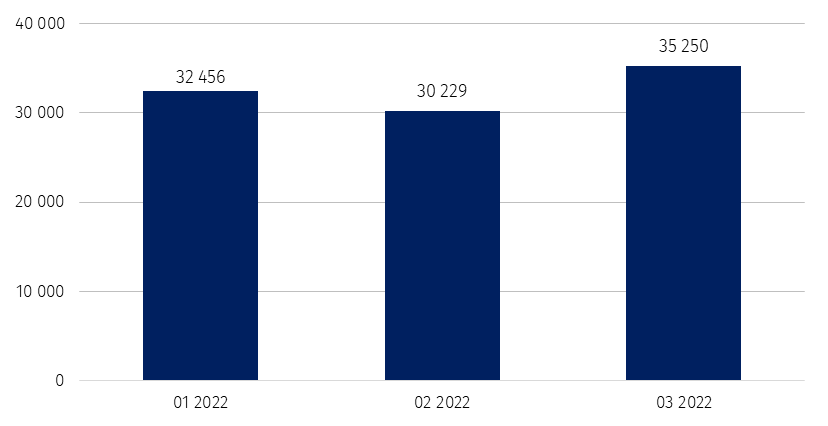 Chart 2. The number of newly registered and deregistered entities in the REGON register 
	by PKD sections 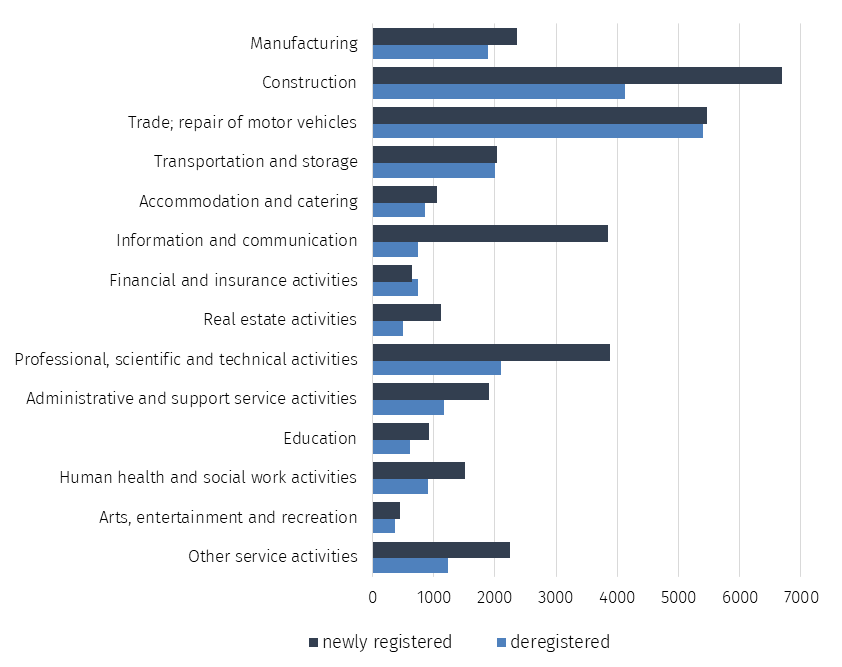 Chart 3. The number of entities with suspended activity in the REGON register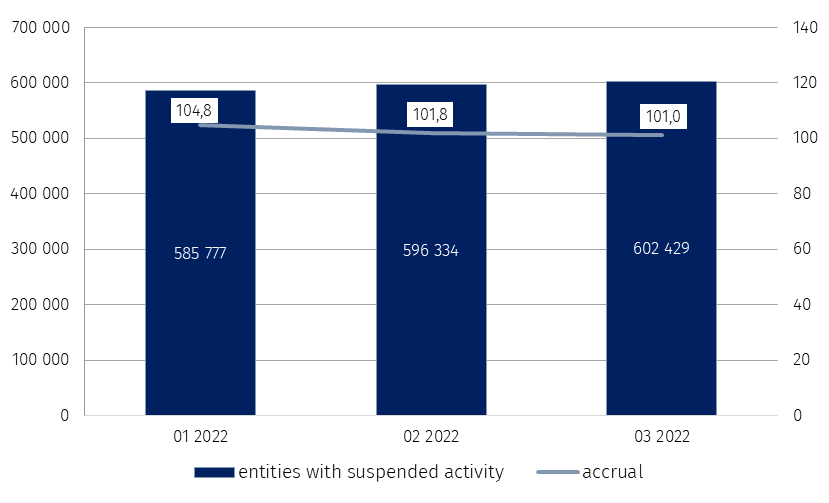 In case of quoting Statistics Poland data, please provide information: “Source of data: Statistics Poland”, and in case of publishing calculations made on data published by Statistics Poland, please include the following disclaimer: “Own study based on figures from Statistics Poland”. SPECIFICATIONMarch 2022February 2022=100TOTAL entities of the national economy in the REGON register4 859 056100.2   Newly registered entities35 250 116.6   Deregistered entities23 039122.9   Entities with suspended activity602 429101.0Prepared by:Standards and Registers DepartmentDirector Ireneusz BudzyńskiPhone: (+48 22) 608 31 15Issued by:
The Spokesperson for the President
of Statistics PolandKarolina BanaszekPhone: (+48) 695 255 011Press OfficePhone: (+48 22) 608 38 04 e-mail: obslugaprasowa@stat.gov.plwww.stat.gov.pl/en/     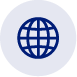 Press OfficePhone: (+48 22) 608 38 04 e-mail: obslugaprasowa@stat.gov.pl@StatPoland 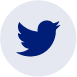 Press OfficePhone: (+48 22) 608 38 04 e-mail: obslugaprasowa@stat.gov.pl@GlownyUrzadStatystyczny 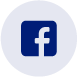 gus_stat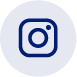 glownyurzadstatystycznygus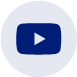 glownyurzadstatystyczny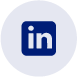 Related informationMonthly information on entities of the national economy entered in the REGON registerQuarterly information on entities of the national economy entered in the REGON registerStructural changes of groups of the national economy entities in the REGON register, 2021Data available in databasesLocal Data Bank (BDL)
Terms used in official statisticsEntity of the national economyLegal FormActivity executable  Principal kind of activityRelated informationMonthly information on entities of the national economy entered in the REGON registerQuarterly information on entities of the national economy entered in the REGON registerStructural changes of groups of the national economy entities in the REGON register, 2021Data available in databasesLocal Data Bank (BDL)
Terms used in official statisticsEntity of the national economyLegal FormActivity executable  Principal kind of activity